CANCELLATION FORMNote: Admin Fee of $20 is deducted from your refund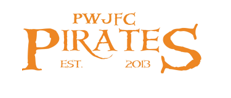 PIARA WATERS JFC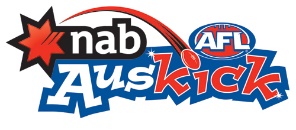 Parent’s Name:Email Address:Mobile:Address:PARTICIPANT’S DETAILSPARTICIPANT’S DETAILSPARTICIPANT’S DETAILSPARTICIPANT’S DETAILSPARTICIPANT’S DETAILSParticipant’s Name:Birth Date:School Grade:PWJFC Team:Refund by Direct Account Name:Deposit:BSB:Account Name:Reason for cancellation:Parent Signature:Date:Parent NamePWJFC OFFICIAL USEPWJFC OFFICIAL USEPWJFC OFFICIAL USEPWJFC OFFICIAL USEPWJFC Signature:Date:Name and Position:Has refund been Yes / NoYes / NoTotal Refundapproved?Reason for decisionReason for decision$